Columbus State Community College & West Virginia University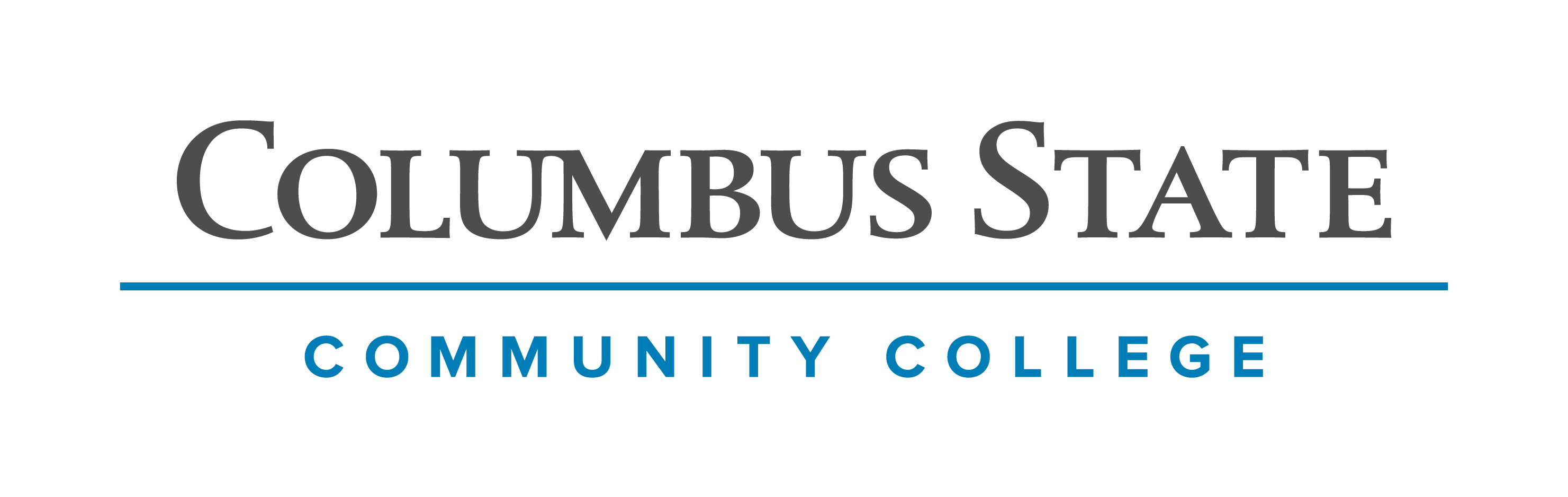 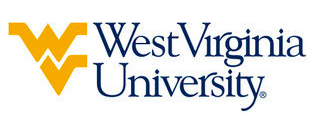 Associate of Arts leading to Bachelor of Arts -Psychology (WVU-BA) Addictions Study MinorSuggested Plan of StudyStudents must complete PSY 1100 with a C or better to be admitted to the Psychology program upon transferring to West Virginia University. Although not required, students are encouraged to consider beginning or completing the PSYC 203 & 204 progression during the summer after graduating from Columbus State Community College. Doing so could create a lighter course load in the final semester and will also open up the possibility for a wider range of required upper division electives within the program. Students completing degrees in WVU’s Eberly College of Arts and Sciences are encouraged to work with their advisors to integrate completion of an academic minor or minors into their programs of study, to the degree allowed within elective hours. WVU offers over 100 minors that complement major fields of study, build on students’ unique interests, expand perspectives, and broaden skills. See http://catalog.wvu.edu/undergraduate/minors/#minorsofferedtext for a list of available minors. Columbus State students may begin completion of certain minors at CSCC by utilizing ELECTIVE hours to take courses equivalent to the minor’s introductory requirements at WVU.Students transferring to West Virginia University with an Associate of Arts or Associate of Science degree will have satisfied the General Education Foundation requirements at WVU.Students who have questions regarding this articulation agreement or the transferability of coursework may contact the WVU Office of the University Registrar. All other questions should be directed to the WVU Office of Admissions.      The above transfer articulation of credit between West Virginia University and Columbus State Community College, is approved by the Dean, or the Dean’s designee, and effective the date of the signature.  _______________________________           _____________________________          ______________	       Print Name				            Signature		  	      DateValerie Lastinger Ph.D. Associate Dean for WVU’s Eberly College of Arts & SciencesColumbus State Community CollegeHoursWVU EquivalentsHoursYear One, 1st SemesterYear One, 1st SemesterYear One, 1st SemesterYear One, 1st SemesterENGL 1100 or ENGL 1013ENGL 1013MATH 11484MATH 1264PSY 11003PSYC 1013*Visual/Performing Arts Elective3*Visual/Performing Arts Elective3*Historical Study3*Historical Study3COLS 1100 OR 11011ORIN 1TC1TOTAL1717Year One, 2nd SemesterYear One, 2nd SemesterYear One, 2nd SemesterYear One, 2nd SemesterENGL 23673ENGL 1023PSY 23253PSYC 2513*Visual/Performing Arts Elective3*Visual/Performing Arts Elective3STAT 1450 4STAT 2114ASC 11901PHIL 1TC1TOTAL1414Year Two, 1st SemesterYear Two, 1st SemesterYear Two, 1st SemesterYear Two, 1st Semester*Natural Science with Lab4*Natural Science with Lab4FOR LANG 11014FOR LANG 1014*Historical Study3*Historical Study3PSY 23313PSYC 2813TOTAL1414Year Two, 2nd SemesterYear Two, 2nd SemesterYear Two, 2nd SemesterYear Two, 2nd Semester*Natural Science (No Lab)3*Natural Science (No Lab)3FOR LANG 11024FOR LANG 1024*Social & Behavioral Science Elective3*Social & Behavioral Science Elective3PSY 23403PSYC 2413*A.A Elective3*A.A Elective3TOTAL1616WEST VIRGINIA UNIVERSITYWEST VIRGINIA UNIVERSITYWEST VIRGINIA UNIVERSITYWEST VIRGINIA UNIVERSITYYear Three, 1st SemesterYear Three, 1st SemesterYear Three, 2nd SemesterYear Three, 2nd SemesterFOR LANG 2033FOR LANG 2043PSYC 2033PSYC 2043COUN 2403COUN 2503General Elective3COUN 3403General Elective3General Elective3TOTAL15TOTAL15Year Four, 1st SemesterYear Four, 1st SemesterYear Four, 2nd SemesterYear Four, 2nd SemesterPSYC 3013PSYC CAPSTONE3PSYC 3024PSYC CLUSTER A/B3COUN 3503PSYC UPPER DIVISION COURSE3General Elective3COUN 4403General Elective1General Elective3TOTAL14TOTAL15